25/05/2023, 17:52:: Gestão em Saúde ::Relatório - Demonstrativo Contábil OperacionalUnidade: HOSP REG DO VALE DO PARAIBAPeríodo: Outubro a Dezembro de 202225-05-2023 17:52613 - Receitas e Despesas OperacionaisOutubroValorNovembroValorDezembroValorTotalValorReceitasOperacionais----Repasse Contrato deGestão/Convênio/TermoAditamento do Exercício6.996.977,046.996.977,040,006.996.977,040,0020.990.931,12Repasse TermoAditamento - Custeio0,0000Repasse TermoAditamento -Investimento0,000,000,00Total - Repasses (1)SUS / AIH6.996.977,043.115.896,462.679.348,686.996.977,042.939.704,613.521.766,456.996.977,042.878.813,273.087.335,1420.990.931,128.934.414,349.288.450,27SUS / AmbulatórioTotal - Faturamento(2)5.795.245,146.461.471,065.966.148,4118.222.864,61Receitas FinanceirasReceitas AcessóriasReciclagem145.191,4415.000,000,00198.635,8215.000,000,00178.305,3715.000,000,00522.132,6345.000,000Contrapartida deEnsino (Estágios /Residência Médica)15.000,0015.000,0015.000,0045.000,00Outras ReceitasAcessórias00,00,000,000,000,000,0000Doações - RecursosFinanceirosDemais Receitas8.003.563,057.565.611,587.640.499,9423.209.674,5722.196.844,54Fonte Suplementar7.399.048,717.335.856,927.461.938,91Estornos /Reembolso deDespesas32.009,78572.504,5629.219,84200.534,8222.847,73155.713,3084.077,35928.752,68Outras ReceitasTotal - Financeiras,Acessórias, Doações eDemais (3)8.163.754,497.779.247,407.833.805,3123.776.807,20TOTAL DAS RECEITAS(1 + 2 + 3)20.955.976,67-21.237.695,50-20.796.930,76-62.990.602,93-DespesasOperacionaisPessoal7.436.147,765.077.366,90703.835,541.717,067.383.762,924.760.085,80721.049,8749.635,757.546.079,964.865.686,16771.378,9752.253,2722.365.990,6414.703.138,862.196.264,38103.606,08OrdenadosBenefíciosHoras ExtrasEncargos Sociais414.740,47582.348,92635.672,551.632.761,94Rescisões comEncargos124.452,84,00.114.034,9564.404,33171.817,960,0069.774,100,00366.044,900Outras Despesascom Pessoal0Provisões comPessoal11.098.824,62469.149,191.151.314,91480.446,143.364.174,481.413.999,6613º com4Encargoshttps://gestao.saude.sp.gov.br/principal.php1/3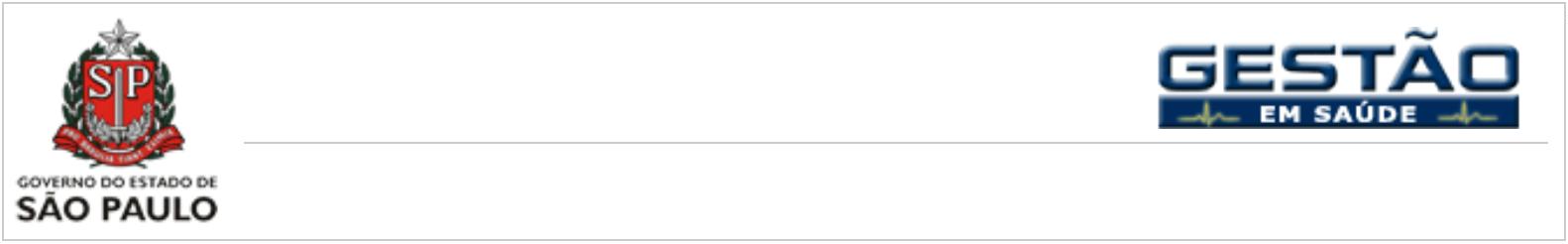 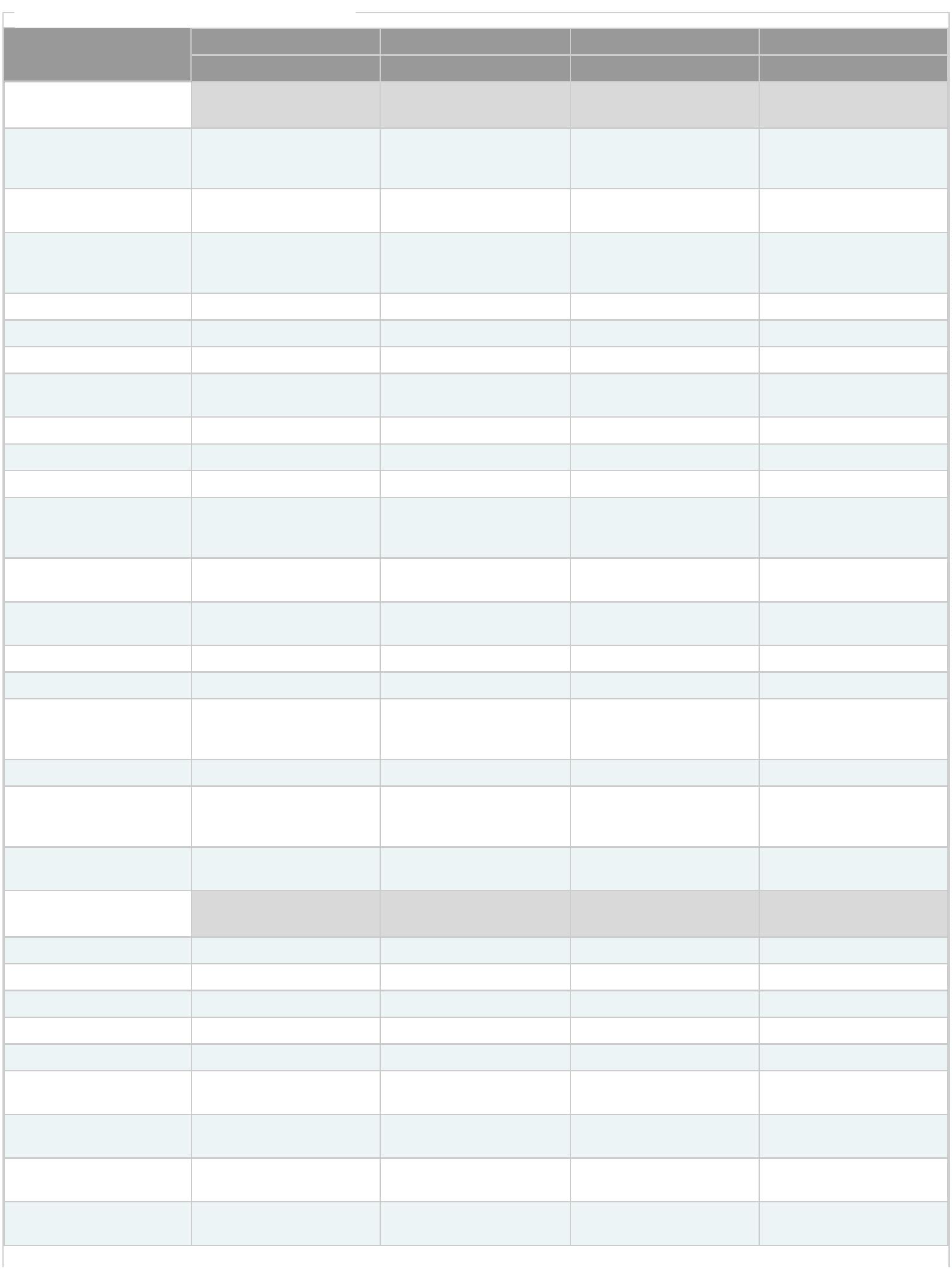 25/05/2023, 17:52Férias com:: Gestão em Saúde ::649.630,62629.675,43670.868,771.950.174,82EncargosServiços TerceirizadosAssistenciaisPessoa JurídicaPessoa Física5.914.784,065.178.931,525.178.931,520,005.776.872,335.016.297,045.016.297,040,005.811.634,794.946.616,194.946.616,190,0017.503.291,1815.141.844,7515.141.844,750AdministrativosMateriais735.852,546.898.340,30760.575,296.991.076,80865.018,606.594.116,932.361.446,4320.483.534,03Materiais eMedicamentos32.577.699,10.471.235,863.216.586,302.850.977,88923.512,623.239.374,572.329.175,201.025.567,1610.033.659,977.651.388,942.798.485,12Órteses, Próteses eMateriais EspeciaisMateriais deConsumo849.405,34Ações JudiciaisTrabalhistasCíveis8.861,778.861,770,0069.392,5369.392,530,0025.742,5625.742,560,00103.996,86103.996,860Outras AçõesJudiciais0,000,000,000Utilidade PúblicaTributárias351.471,2339,83321.311,660,00346.894,600,001.019.677,4939,83Financeiras6.070,4340.320,266.574,3032.456,3613.226,5144.257,2625.871,24117.033,88Manutenção PredialRessarcimento porRateio0,000,00546.007,310,008.072.334,6509.162.161,7470.781.596,89Outras Despesas543.819,78Total das DespesasOperacionais (4)21.199.855,4221.127.454,2128.454.287,26InvestimentoEquipamentosMobiliário----48.173,9435.930,190,0035.370,5044.184,070,006.535.358,15412.118,390,006.618.902,59492.232,650Obras e InstalaçõesIntangível (Direito euso)399,00282,5079.837,070,006.947.476,54681,507.111.816,74Total de Despesascom Investimentos(5)84.503,131.284.358,55-328.381,88TOTAL DAS DESPESAS(4 + 5)221.207.291,2830.404,2235.401.763,80-14.604.833,0477.893.413,63-14.902.810,70RESULTADO (Totaldas Receitas - Totaldas Despesas)102 - Observações - Convênios SUS / Não SUSMêsOutubroNovembroDezembroTotal0614 - Estoque de Ações Judiciais (Acumulativo)OutubroValorNovembroValorDezembroValorTrabalhistas15.348.992,7017.355.979,768.331.227,62349.189,1214.459.331,546.943.652,87319.967,79Cíveis7.761.059,49349.189,12Outras Ações Judiciaishttps://gestao.saude.sp.gov.br/principal.php2/3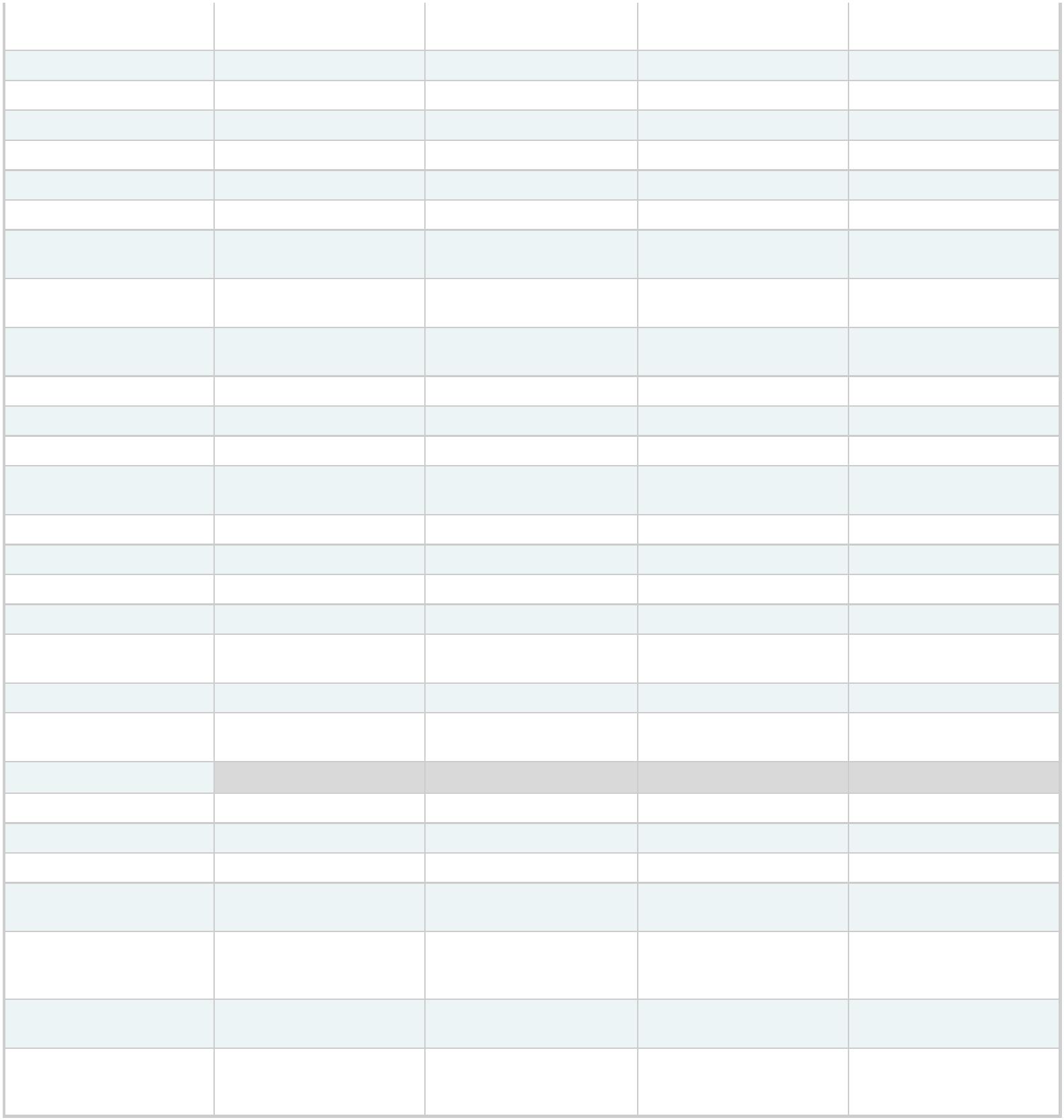 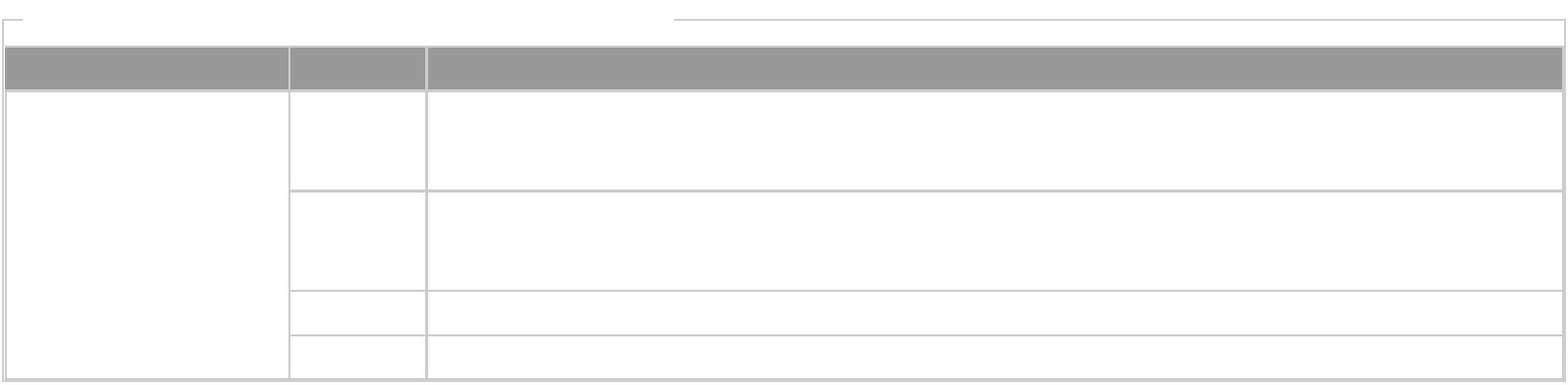 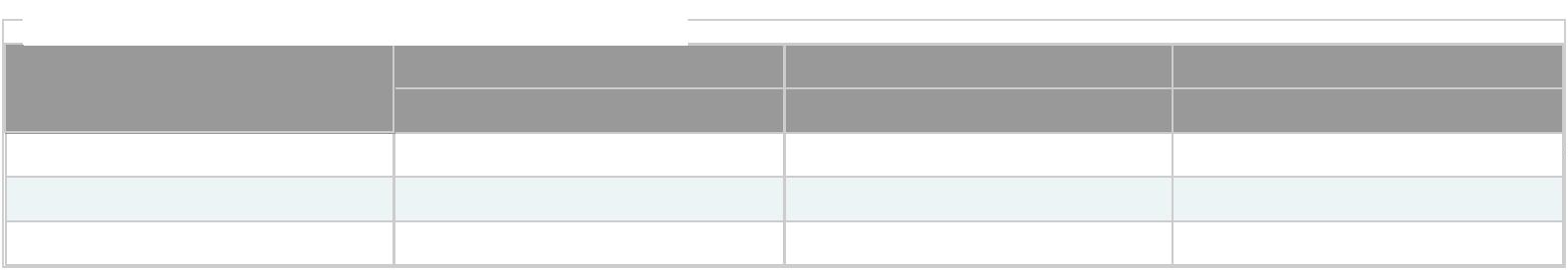 25/05/2023, 17:52:: Gestão em Saúde ::615 - Doações Não FinanceirasOutubroValorNovembroValorDezembroValorInsumos0,003,00170,000,000,000,00Equipamentos640 - Aquisições da Secretaria de Estado da SaúdeOutubroValorNovembroValorDezembroValorInsumos503.075,820,0018.395,1226.600,00279.219,16Equipamentos6.646.784,13665 - Contrapartidas de Ensino (Estágios / Residência Médica) - Retribuição não-financeiraOutubroValorNovembroValorDezembroValorValores calculados emcontrapartidas não financeiras0,000,000,00666 - Descrição das Contrapartidas de Ensino não-financeiras realizadas no período (Tabela 665)OutubroNovembroDescriçãoDezembroDescriçãoDescriçãoDescriçãohttps://gestao.saude.sp.gov.br/principal.php3/3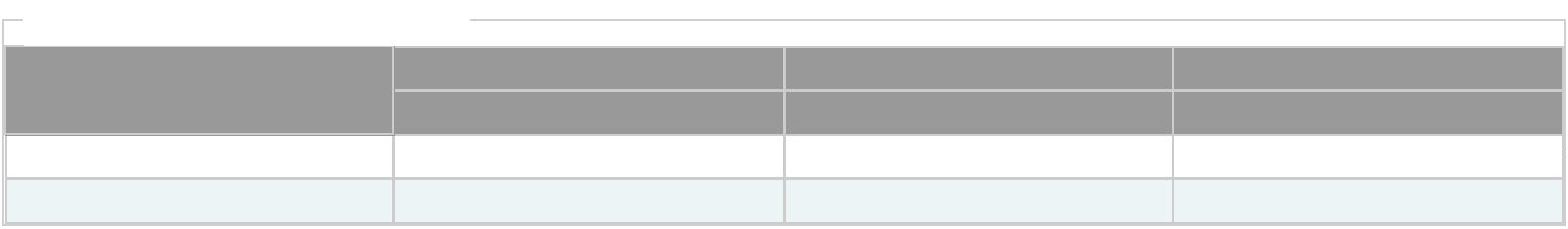 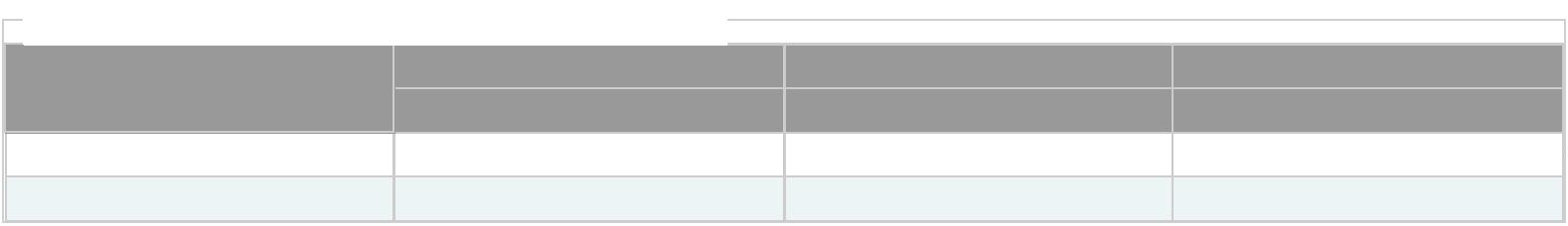 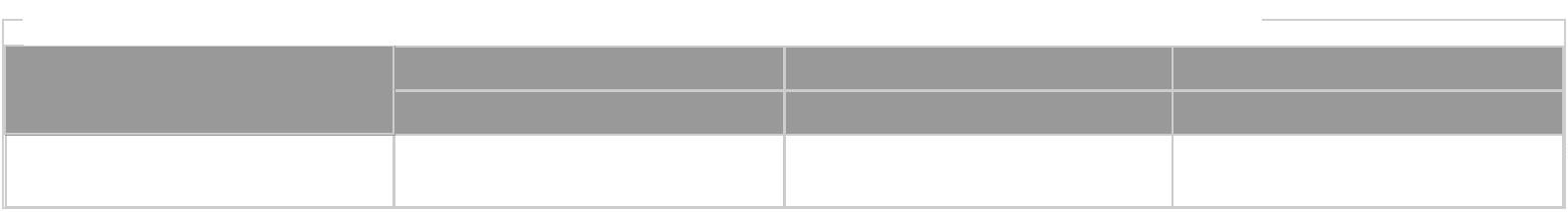 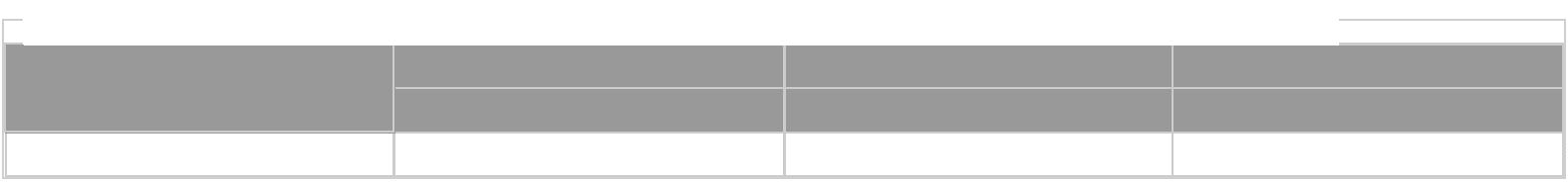 